ESCOLA _________________________________DATA:_____/_____/_____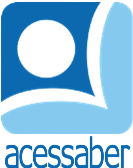 PROF:_______________________________________TURMA:___________NOME:________________________________________________________SITUAÇÕES PROBLEMA DE SUBTRAÇÃOUm agricultor transporta 367 mangas. Destas 184 estão maduros, quantos estão verdes?R: 650 ciclistas iniciaram a corrida, na metade do caminho 221 deles desistiram. Quantos ciclistas completaram a corrida?R: Do número 484 subtraia 92, a seguir divida o resultado por 2. Qual será o número obtido?R: Maria saiu de casa com 76 reais em sua carteira. Ela pagou uma conta do restaurante no valor de 34 reais e em um barzinho gastou 5 reais. Quanto sobrou em sua carteira?R: Uma loja vende um fogão por R$ 769,00 a prazo. Se o valor for pago à vista terá um desconto de R$ 55,00. Qual é o preço desse fogão à vista?R: No caixa da padaria havia R$ 228,00 até a hora do almoço. Ao final da tarde havia R$ 580,00. Quanto dinheiro esse caixa recebeu no período da tarde?R: 